Programmauswahl CUWI 2020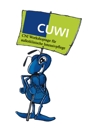 retour an IpW-Kongress, Angerer Straße 2, 83346 Bergen,  FAX 0 86 62/48 58 01, Mail cuwi@cni-net.deTeilnehmer:	____________________________________________________ 	Firma: __________________________________________________Erstellen Sie Ihr individuelles Weiterbildungsprogramm, einfach ankreuzen und retournieren! Sie erhalten bei der Registrierung Ihren persönlichen Zeitplan.Freitag, 3. April 2020     Am Freitag können Sie fünf Programmpunkte auswählen, bitte pro Zeitblock ein Thema ankreuzen.Zeit-blockWorkshopsWorkshopsWorkshopsWorkshopsWorkshopsForen und DiskussionenForen und DiskussionenHersteller-SeminareBeatmungs-werkstatt  9.30 – 10.30 UhrFallbespre-chungen  außerklinischeBeatmungThorax-mobilisationLiN – Lagerung in Neutralstellung Der tracheoto-mierte Patient Praxis Beatmung  Notfallmanage-ment und FehlerparcourPilotprojekt: außerklinisches WeaningBasale StimulationNasal High FlowFisher & PaykelPraxis BeatmungBreas11.15 – 12.15 UhrFallbespre-chungen  außerklinischeBeatmungTracheal-Kanülen-management bei KindernLiN – Lagerung in NeutralstellungDer tracheoto-mierte Patient Überleben in der 1:1! Herausforderung AngehörigeÜberleit-managementZielgerichtete typenorientierte KommunikationPraxisanleiter – Chance für Pflegedienste IpWPraxis BeatmungLöwenstein13.15 – 14.15 UhrFallbespre-chungen  außerklinischeBeatmungKonflikt-managementThorax-mobilisation ExpertenSonderbauten Trachealkanülen Praxis Beatmung Notfallmanage-ment und FehlerparcourQuerschnittlähmung mit IntensivpflegeNotfälle bei der KinderbeatmungFrag ResMed….Ein interaktiver WorkshopPraxis BeatmungPhilips Respironics15.15 – 16.15 UhrFallbespre-chungen  außerklinischeBeatmungMechanische Hustenassistenz bei Kindern I want to move itGrundlagen der BeatmungInhalation – Richtiger Umgang mit DevicesWissenstransfer – von der Theorie in die PraxisHilfsmittel 5.0 – Rechtliches und AktuellesIndividuelle Tracheostoma-epitheseVelten & HeringPraxis BeatmungFisher & Paykel17.00 – 18.00 UhrGrundlagen der BeatmungKonflikt-managementI want to move itExpertenSonderbauten Trachealkanülen Inhalation – Richtiger Umgang mit DevicesWelche Qualifi-kationen brauchen Pflegende in der AIP?Pflegeethik – wie Pflegende ethisch entscheiden und handelnPersonalmanagement und Abrechnung  DZHPraxis BeatmungAerogen